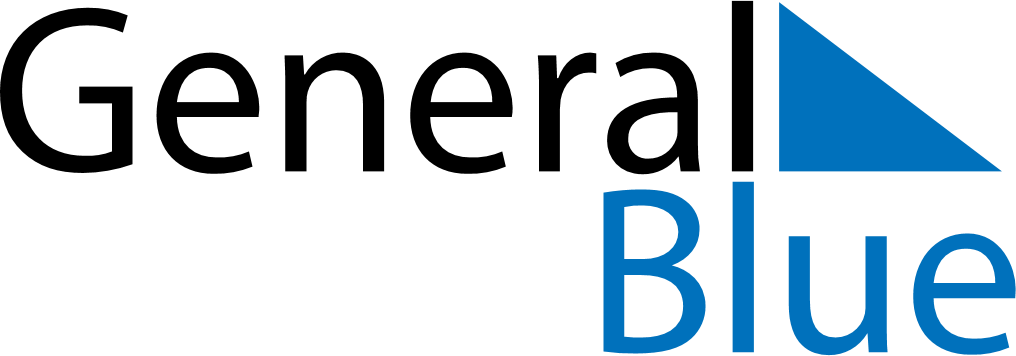 2020202020202020202020202020PhilippinesPhilippinesPhilippinesPhilippinesPhilippinesPhilippinesPhilippinesJanuaryJanuaryJanuaryJanuaryJanuaryJanuaryJanuaryFebruaryFebruaryFebruaryFebruaryFebruaryFebruaryFebruaryMarchMarchMarchMarchMarchMarchMarchSMTWTFSSMTWTFSSMTWTFS12341123456756789101123456788910111213141213141516171891011121314151516171819202119202122232425161718192021222223242526272826272829303123242526272829293031AprilAprilAprilAprilAprilAprilAprilMayMayMayMayMayMayMayJuneJuneJuneJuneJuneJuneJuneSMTWTFSSMTWTFSSMTWTFS12341212345656789101134567897891011121312131415161718101112131415161415161718192019202122232425171819202122232122232425262726272829302425262728293028293031JulyJulyJulyJulyJulyJulyJulyAugustAugustAugustAugustAugustAugustAugustSeptemberSeptemberSeptemberSeptemberSeptemberSeptemberSeptemberSMTWTFSSMTWTFSSMTWTFS1234112345567891011234567867891011121213141516171891011121314151314151617181919202122232425161718192021222021222324252626272829303123242526272829272829303031OctoberOctoberOctoberOctoberOctoberOctoberOctoberNovemberNovemberNovemberNovemberNovemberNovemberNovemberDecemberDecemberDecemberDecemberDecemberDecemberDecemberSMTWTFSSMTWTFSSMTWTFS12312345671234545678910891011121314678910111211121314151617151617181920211314151617181918192021222324222324252627282021222324252625262728293031293027282930312020 Holidays for Philippines2020 Holidays for Philippines2020 Holidays for PhilippinesJan 1	New Year’s DayJan 23	First Philippine Republic DayJan 25	Chinese New YearFeb 2	Constitution DayFeb 8	Lantern FestivalFeb 25	EDSA Revolution AnniversaryApr 9	Day of Valor, Maundy ThursdayApr 10	Good FridayApr 11	Easter SaturdayApr 12	Easter SundayApr 27	Lapu-Lapu DayMay 1	Labour DayMay 24	End of Ramadan (Eid al-Fitr)Jun 12	Independence DayJun 19	José Rizal’s birthdayJul 27	Iglesia ni Cristo DayJul 31	Feast of the Sacrifice (Eid al-Adha)Aug 20	Islamic New YearAug 21	Ninoy Aquino DayAug 31	National Heroes’ DayOct 1	Mid-Autumn Festival
Oct 29	Birthday of Muhammad (Mawlid)Nov 1	All Saints’ DayNov 2	All Souls’ DayNov 30	Bonifacio DayDec 8	Feast of the Immaculate Conception of the Blessed Virgin MaryDec 24	Christmas EveDec 25	Christmas DayDec 30	Rizal DayDec 31	New Year’s Eve